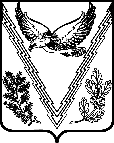 РЕШЕНИЕ
СОВЕТА НИЖЕГОРОДСКОГО СЕЛЬСКОГО ПОСЕЛЕНИЯ
АПШЕРОНСКОГО РАЙОНАот «20» февраля 2019                                                                                      № 162                                           станица НижегородскаяОб утверждении прейскуранта гарантированного перечня услуг по погребению, оказываемых на территории Нижегородского сельского поселения Апшеронского района	На основании статьи 6  Федерального закона № 8-ФЗ от 12.01.1996 года «О погребении и похоронном деле» и постановление правительства  РФ от 24.01.2019 года № 32 «Об утверждении коэффициента индексации выплат, пособий и компенсаций в 2019 году», Совет Нижегородского сельского поселения Апшеронского района  р е ш и л:              	1. Утвердить прейскурант цен на гарантированный перечень услуг по погребению, оказываемых на территории Нижегородского сельского поселения Апшеронского района (приложение).	2. Решение Совета Нижегородского сельского поселения Апшеронского района  от 28 февраля 2018 года № 128 «Об утверждении прейскуранта гарантированного перечня услуг по погребению, оказываемых на территории Нижегородского сельского поселения Апшеронского района» признать утратившим силу.	3. Ведущему специалисту администрации Нижегородского сельского поселения Апшеронского района (Антипов) опубликовать на официальном сайте администрации Нижегородского сельского поселения Апшеронского района.		4. Контроль за выполнением настоящего решения возложить на комиссию по вопросам жилищно – коммунального хозяйства, благоустройству, охране окружающей среды, рационального использования природных ресурсов и агропромышленного комплекса. 	5. Настоящее решение вступает в силу со дня официального обнародования на территории Нижегородского сельского поселения Апшеронского района и распространяется на правоотношения возникшие с 01 февраля 2019 года.Председатель Совета Нижегородского сельского поселения Апшеронского района                              С.И. МиловановПРЕЙСКУРАНТгарантированного перечня услуг по погребению на 2019 год, оказываемыхна территории Нижегородского сельского поселения Апшеронского районаГлава Нижегородского сельского поселения Апшеронского района                                              С.И. МиловановПРИЛОЖЕНИЕУТВЕРЖДЕН решением Совета Нижегородского сельского поселения Апшеронского районаот «20» февраля 2019 г            № 165 №п/пНаименование услугСтоимость, руб. с 01.02.2019 г1.Оформление документов, необходимых для погребения133,562.Предоставление (изготовление), доставка гроба и других предметов,  необходимых для погребения2643,733.Гроб стандартный, строганный, из материала толщиной  25-32мм., обитый внутри и снаружи тканью х/б с подушкой из стружек1767,474.Инвентарная табличка с указанием Ф.ИО., даты рождения и смерти107,365.Перевозка тела (останков) умершего к месту захоронения918,686.Погребение умершего  (рытье могилы вручную)2173,16ИТОГО предельная стоимость гарантированного перечня услуг по погребению5869,13